The Bourne Academy Freedom of Information Policy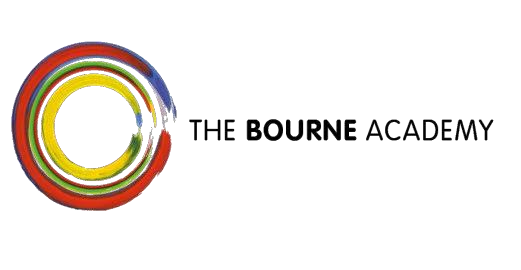 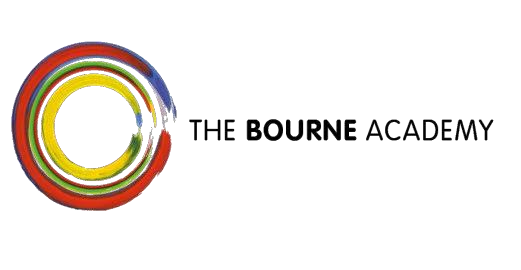 VISIONOur central belief is that everyone is a learner and everyone is a teacher.PURPOSEAt The Bourne Academy we develop literate, numerate global citizens who ASPIRE:Ambitious, Self-confident, Physically Literate, Independent Learners, Resilient, Emotionally LiterateRATIONALThe purpose of this scheme is to make the maximum amount of information readily available at minimum inconvenience and cost to the public.PROCEDURESFreedom of Information Act - Publication Scheme for The Bourne Academy The Bourne Academy will indicate clearly to the public what information is covered by this scheme and how it can be obtained. Where it is within the capability of The Bourne Academy, information will be provided on the Academy’s website. Where it is impracticable to make information available on the website, or when an individual does not wish to access the information via the website, The Bourne Academy will indicate how information can be obtained by other means and provide it by those means.In exceptional circumstances some information may be available only by viewing in person. Where this manner is specified, contact details will be provided. An appointment to view the information will be arranged within a reasonable timescale.Information will be provided in the language in which it is held or in such other language that is legally required. Where an authority is legally required to translate any information, it will do so.Obligations under disability and discrimination legislation and any other legislation to provide information in other forms and formats will be adhered to when providing information in accordance with this scheme.Information will not generally include:Information the disclosure of which is prevented by law, or exempt under the Freedom ofInformation Act, or is otherwise properly considered to be protected from disclosureInformation in draft formInformation that is no longer readily available as it is contained in files that have beenplaced in archive storage, or is difficult to access for similar reasonsCharges which may be made for Information published under this schemeCharges made by The Bourne Academy for routinely published material will be justified and transparent and kept to a minimum. Material which is published and accessed on a website will be provided free of charge. Charges may be made for information subject to a charging regime specified by Parliament. Charges may be made for actual disbursements incurred such as:PhotocopyingPostage and packagingCosts directly incurred as a result of viewing informationCharges may also be made for information provided under this scheme where they are legally authorised, and they are in all the circumstances, including the general principles of the right of access to information held by public authorities, justified and are in accordance with a published schedule or schedules of fees which is readily available to the public.If a charge is to be made, confirmation of the payment due will be given before the information is provided. Payment may be requested prior to provision of the information.Written RequestsInformation held by The Bourne Academy that is not published under this scheme can be requested in writing, when its provision will be considered in accordance with the provisions of the Freedom of Information Act.Expiry DateThis publication scheme will remain current until further notice.Freedom of Information Policy created by Business Director - 28.04.14Agreed and signed by Principal Board of Governors on ------Date to be reviewed – March 2018Guide to information available from The Bourne Academy under the Freedom of Information publication schemeInformation to be published	How the information can be obtainedWho we are and what we do(Organisational information, structures,locations and contacts)Academy Funding Agreement Memorandum and Articles of Association Governing body i nformationLocation and contact informationSchool ProspectusSchool Session times and term datesSchool website On requestSchool website School website School websiteSchool websiteWhat we spend and how we spend itAnnual budgetFinancial statementsCapital funding and projectsStaffing structureUse of pupil premium moniesOn request School website On requestOn requestSchool websiteWhat our priorities are and how we are doing(Strategies and plans, performance indicators, audits, inspections and reviews) OFSTED reportExam resultsDevelopment PlanSchool website School website On requestHow we make decisions(Decision making processes and records of decisions)Admissions policyAdmissions - application numbers and number of successful applicantsGoverning body scheme of delegation School websiteSchool website On requestOur policies(Current policies for delivering our services& responsibilities)Charging and remissions Policy SEND PolicyAccessibility PlanStudent Behaviour PolicySingle Equality PolicyFreedom of InformationData Protection PolicySex and Relationships Education PolicyHealth & Safety PolicySafeguarding PolicyRecruitment PolicyComplaints and Appeals PolicyHome School Agreement PolicyChild Protection PolicyOther school  policiesSchool website School website School website School website School website School website School website School website School website School website School website School website School website School website School websiteOn requestThe services we offer(Information: incl leaflets, guidance and newsletters)Extra-curricular activities ACE clubs School publicationsLeaflets, booklets and newslettersWeb or on request Web or on request Web or on requestWeb or on request